ФормаПАСПОРТ СПЕЦИАЛИСТА8. Гражданство _____Кыргызстан_____________________________________________Образование ____высшее____________________________________________________1. наименование вуза, где учился __КНУ им. Ж. Баласагына______________________2. год окончания вуза ___1986 год____________________________________________Место работы в настоящее время 1. Государство ______Кыргызская Республика___________________________________2. Организация __ КНУ им. Ж. Баласагына ______________________________________3. Должность ___доцент, декан факультета Физики и электроники___________________Наличие ученой степени1. Степень (К) ___кандидат физико-математических наук____________________________Отрасль наук ____физика_______________________________________________________Шифр специальности (по номенклатуре научных работников) _01.04.14.________________Дата присуждения _____29 апреля 1999 года_______________________________________2. Степень (Д) ________- _______________________________________________Отрасль наук ______ __-_______________________________________________Шифр специальности (по номенклатуре научных работников) ___-______________Дата присуждения _____-_ _______________________________________Наличие ученых званий1. Ученое звание (доцент/снс) ______ доцент       ____________________________________Специальность __________________ электроника _________________________________Дата присвоения _________________07 июня 2007 года _______________________________2. Ученое звание (профессор) ________---___________________________________________Специальность ____________________---____________________________________________Дата присвоения ___________________---__________________________________________Наличие академических званий1. Звание __________---________________ Академия ___________---____________________2. Звание __________---________________ Академия __________---____________________1. Количество публикаций _____60________ в т.ч. научных ________48_________________монографий _________---_________, учебно-методических _________12________________открытий ___________---_____________, изобретений ____________---_________________Научные трудыОсновные: шифр научной специальности _________________________________________1. ___01.04.14 – Теплофизика и теоретическая теплотехника______________2.  __05.27.00	Электроника ____________________________________3. __01.04.08 - Физика плазмы________________________________________Основные смежные: шифр научной специальности ___________________________________1. ___01.04.10	Физика полупроводников__________________________________________2. ___05.27.03	Квантовая электроника ________________________________ ___________3. ___05.16.08	Нанотехнологии и наноматериалы__________________________Дополнительные смежные: шифр научной специальности ______________________________1. ____05.12.13	Системы, сети и устройства телекоммуникаций____________________2. ____01.04.04 – физическая электроника ____________________________3. ____05.09.00	Электротехника ____________________________________________Дата заполнения "16" января 2023 г.ПодписьПримечание: при заполнении не использовать сокращения.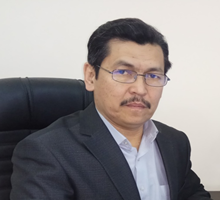 1. Фамилия _Токтогонов _______  ______________________________2. Имя ____ Самат ____________________________________________3. Отчество  Алмазбекович__________________________________4. Пол ____Муж____________________________________________5. Дата рождения ___12 мая 1964 года_________________________6. Место рождения __Кыргызстан Нарынская область Жумгальский р-н7. Национальность ___Кыргыз___________________________________